 ПРОЕКТ                  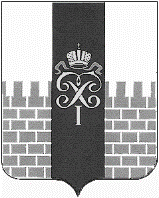                             МЕСТНАЯ АДМИНИСТРАЦИЯ        МУНИЦИПАЛЬНОГО ОБРАЗОВАНИЯ ГОРОД ПЕТЕРГОФ     ПОСТАНОВЛЕНИЕ  «___» ______20____  года                                                                                                №  ______О внесении изменений и дополнений в постановление местной администрации муниципального образования город Петергоф от 16.04.2014 № 50 «Об утверждении Административного регламента местной администрации муниципального образования город Петергоф по предоставлению муниципальной услуги «Выдача разрешения на вступление в брак лицам, достигшим возраста 16 лет» (с изм. от 22.07.2014  № 117, от 28.08.2018 № 83) В соответствии с частью 12 статьи 14 Федерального закона от 27.10.2010 № 210-ФЗ «Об организации предоставления государственных и муниципальных услуг», Уставом муниципального образования город Петергоф с целью приведения нормативного правового акта в соответствие с действующем законодательством, местная администрация муниципального образования город ПетергофПОСТАНОВЛЯЕТ:Внести изменения и дополнения в постановление местной администрации муниципального образования город Петергоф от 16.04.2014 № 50 «Об утверждении Административного регламента местной администрации муниципального образования город Петергоф по предоставлению муниципальной услуги «Выдача разрешения на вступление в брак лицам, достигшим возраста 16 лет» (с изм. от 22.07.2014 № 117, от 28.08.2018 № 83):     1.1. пункт 2.15.2 изложить в следующей редакции:	«2.15.2. Вход в здание, в котором предоставляются муниципальные услуги (далее - здание), должен быть оборудован информационной табличкой (вывеской), содержащей информацию о наименовании и режиме работы Местной администрации, предоставляющей муниципальную услугу, а также тактильной схемой (табличкой), дублирующей данную информацию.	Для лиц с нарушением функции зрения вход в здание обозначается с помощью изменения фактуры наземного покрытия.	Должностные лица Местной администрации осуществляют, при необходимости, помощь инвалидам и иным маломобильным группам населения при их передвижении по помещениям, в том числе при входе в здание и выходе из него, в получении в доступной для них форме информации о порядке предоставления муниципальной услуги, включая оформление необходимых документов, о совершении других необходимых для получения муниципальной услуги действий, а также обеспечение посадки в транспортное средство и высадки из него, в том числе с использованием кресла-коляски.	Личный уход за получателем муниципальной услуги из числа инвалидов и иных маломобильных групп населения (медицинские процедуры, помощь в принятии пищи и лекарств, в выполнении санитарно-гигиенических процедур) обеспечивается инвалидом самостоятельно либо при помощи сопровождающих лиц.	2.15.3. Помещения, в которых предоставляется муниципальная услуга (далее - помещения), оборудуются информационными стендами или терминалами, содержащими сведения, указанные в пункте 1.3.1 настоящего Административного регламента, в визуальной, текстовой и (или) мультимедийной формах. Оформление визуальной, текстовой и (или) мультимедийной информации должно соответствовать оптимальному зрительному и слуховому восприятию этой информации гражданами.	Помещения должны быть оборудованы устройствами для озвучивания визуальной, текстовой информации, оснащены знаками, выполненными рельефно-точечным шрифтом Брайля в соответствии с действующими стандартами выполнения и размещения таких знаков, а также визуальными индикаторами, преобразующими звуковые сигналы в световые, речевые сигналы в текстовую бегущую строку.».1.2. во втором абзаце пункта 2.15.4 слова «государственная услуга» заменить словами «муниципальная услуга»;1.3. в подпункте «ж» пункта 2.15.8 исключить слово «услуги»;1.4. пункт 4.1. дополнить абзацами: «В случае выявления по результатам осуществления текущего контроля нарушений сроков и порядка исполнения административных процедур, обоснованности и законности совершения действий виновные лица привлекаются к ответственности в порядке, установленном законодательством Российской Федерации. Глава (заместитель главы) Местной администрации дает указания по устранению выявленных нарушений сроков и порядка исполнения административных процедур и контролирует их устранение.»;1.5. в абзаце 2 пункта 4.5 слово «ежеквартально» заменить словом «ежегодно»;1.6. абзац 3 пункта 4.5. изложить в следующей редакции:«Результаты плановых и внеплановых проверок оформляются в виде Акта. По результатам таких проверок принимается одно из решений: 1) муниципальная услуга оказана (оказывается) в соответствии с требованиями действующего законодательства;2) муниципальная услуга оказана (оказывается) с нарушениями. В указанном случае Глава Местной администрации решает вопрос о привлечении работника Местной администрации, осуществляющего полномочия по предоставлению муниципальной услуги, к дисциплинарной ответственности.».1.7. пункт 4.5 после третьего абзаца дополнить абзацем «Если в ходе проверки будут выявлены признаки административного правонарушения, предусмотренного статьей 5.63 КоАП РФ, Глава Местной администрации направляет указанные материалы в прокуратуру района в течение месяца с момента выявления нарушений.". 1.8. добавить приложение № 7 согласно приложению к настоящему постановлению.	2. Настоящее постановление вступает в силу со дня его официального опубликования.Глава местной администрации   муниципального образования  город Петергоф                                                                                  А.В. Шифман                                                                                  приложение к постановлению местной администрациимуниципального образования город Петергофот «_____» _____ 2019 года № ______                                                                 приложение № 7к постановлению местной администрации муниципального образования город от 16.04.2014 № 50 «Об утверждении Административного регламента местной администрации муниципального образования город Петергоф по предоставлению муниципальной услуги «Выдача разрешения на вступление в брак лицам, достигшим возраста 16 лет»                                                                                                                                                                                                     В _______________________________________наименование органа местного самоуправления) от ________________________________________                фамилия ___________________________________________Имя___________________________________________отчество___________________________________________ Адрес места жительства (пребывания),индекс________________________________________Телефонпаспорт: серия _____________ No ______________кем выдан __________________________________                                                                                                              дата выдачи ________________________________адрес и телефон фактического места проживания__ ____________________________________________СОГЛАСИЕна обработку персональных данныхЯ, ________________________________________________________________________________________________                                                                 (фамилия, имя, отчество)в соответствии со статьей 9 Федерального закона от 27 июля 2006 года № 152-ФЗ «О персональных данных» даю согласие местной администрации муниципального образования город Петергоф, расположенной по адресу: Санкт-Петербург, г. Петергоф, ул. Самсониевская, дом 3, на автоматизированную, а также без использования средств автоматизации обработку моих персональных данных, а именно совершение действий, предусмотренных пунктом 3 части первой статьи 3 Федерального закона от 27 июля 2006 года № 152-ФЗ «О персональных данных» со сведениями о фактах, событиях и обстоятельствах моей жизни, представленных в местную администрацию муниципального образования город Петергоф в целях обеспечения соблюдения законодательства Российской Федерации. Настоящее согласие действует со дня его подписания до дня его отзыва в письменной форме.___________________________________________________________________________________________(дата) (подпись) (расшифровка подписи)